Chantal Turgeon, Yogacharya (Maïtri)Centre Kaivalya, 183a boul. Ste-Anne, 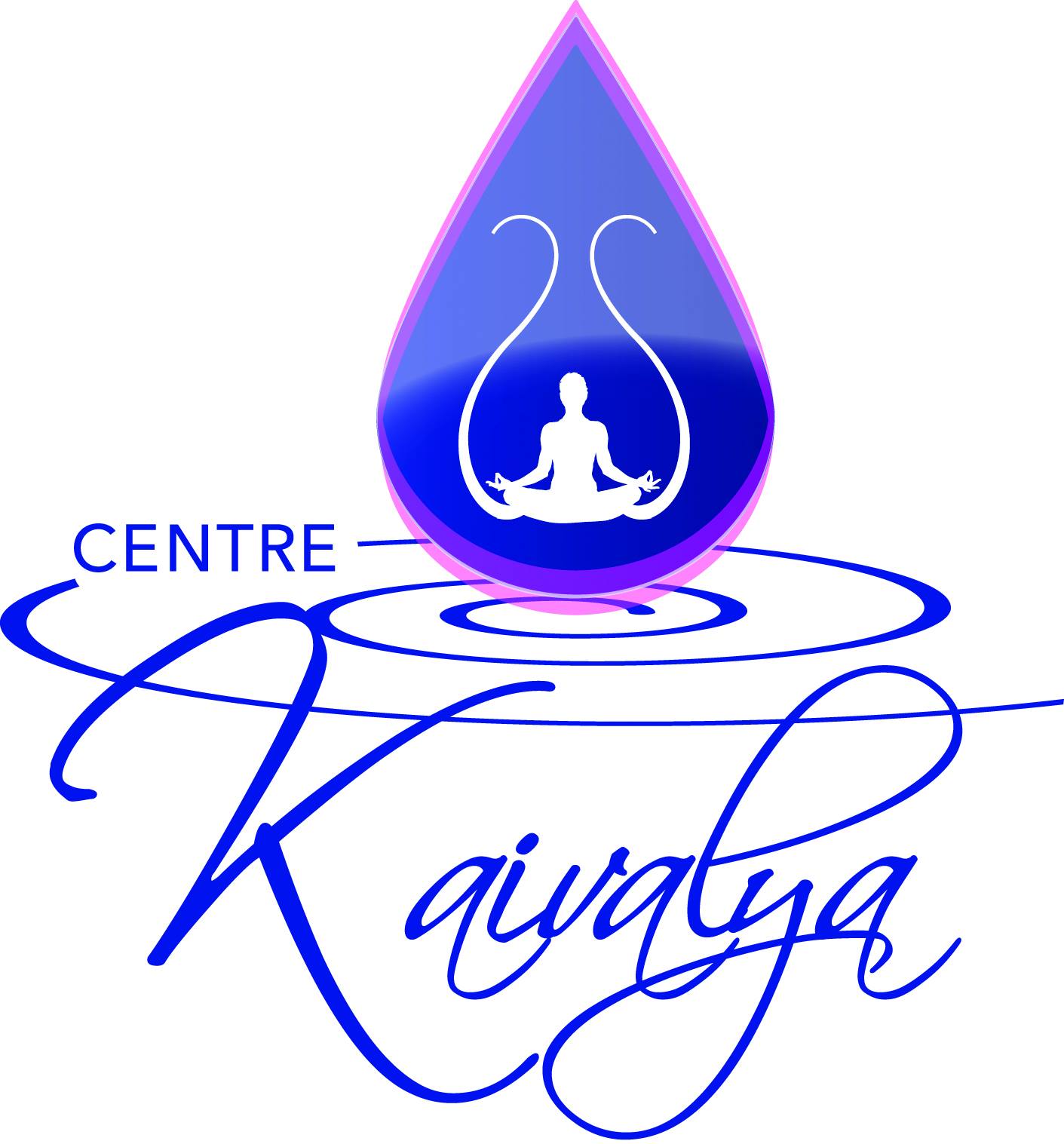 Ste-Anne-des-Plaines, Qc514-571-8389Formation Continu: Yoga NidraDurée de la formation : 30 heuresDate : 4 journées complètes de 8h30 à 17h002 fin de semaine : 2, 3 et 9, 10 Février 2019Coût de la formation : $520.00 (Dépôt de $100,00 à l’inscription, balance payable en 2 versements le 2 et le 9 Février)Contenu de la formation :Causes et effets du Stress Qu’est-ce que le Yoga NidraSes bienfaitsLes différentes étapes ainsi que les différents états de conscience Techniques pour la détente profonde du corpsLe SankalpaLe pranayama et son application à l’intérieur d’une séance de Yoga NidraPosture adaptée au Yoga NidraVisualisation créatrice et obstacle rencontréSes applications spécifiquesCréer sa propre séance de Yoga NidraGuider une séance de 15 à 20 minutesApprendre la bonne attitude pour guider une séance de Yoga NidraLE Yoga Nidra dans la connaissance de Soi et comme outil de transformationComment intégrer le Yoga Nidra dans les cours de YogaCompétences acquises : -Avoir une bonne connaissance des différentes étapes du Yoga Nidra et des différents états de conscience-Aptitude à créer et guider une séance de Yoga Nidra-Être capable d’accompagner les gens à trouver le Sankalpa adapté au travail recherché -Connaissance général au niveau du stress et de ses effets-Être capable d’intégrer une séance dans un cours de Yoga Alternance entre la théorie et la pratique pour permettre l’assimilation des sujets présentés dans les parties d’enseignement magistral.Monter et guider sa propre séance de Yoga Nidra		note 50%Pouvoir reconnaitre les différentes étapes menant à cet état de profonde détente et de vigilence.-Examen théorique final		                                                                       note 50%Certificat de formation continu de 30 heures remis à la fin de la formation